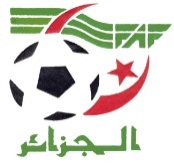 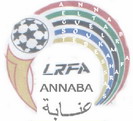 DIRECTION TECHNIQUE NATIONALEDirection technique REGIonale annaba  LRFANNABA  LISTE  STAGE GB NIVEAU  IILRF  ANNABA NONOMPRENOMDATE DE NAISSANCE1ABAIDIARABAH29/06/19762AMAIRIAREDHA08/04/19773BENABDELKADERMEHDI06/04/19754BENDJABALLAHMOHAMED29/06/19825BOUALEGSAMIR07/02/19886BOUAZIZIHICHEM01/12/19837BOUAZIZIRABAH11/03/19878BOUDERHEMMOHAMED27/03/19909BOULAHIAAMINE15/09/199510BOUTRABRAHIM28/01/198111CHERIFIMOURAD23/07/196912GASMIDJAMEL31/02/197813HELLALIBILLEL14/08/198314KEHOLRABAH03/01/198515KERNANIALI29/10/197816KHOUALEDBRAHIM15/03/198017KLIBETKHALED    13/01/198418LEKEHELRACHID    17/09/197519MAHDJOUBHOUCINE    01/03/197220MENAI     MED-CHERIF    03-07-198421REZIELSALAH    01/04/197322SELMIILYES    29/11/197523SLIMANIOUALID     30/10/198724FARAI SAMIR21/11/198425 MECHEHOUB        SOFIANE    10/09/1977 26HASNAOUI ABDERAHMANE04/05/195527HALAIMIALARBI   19/12/196328BENFISSALAZREG   12/01/198029ALOUINAFAA   17/03/199130MEZAIRMED HICHEM   16/10/197631LAOUTISALAH    27/10/198032 AKSOUH SALIM    24/04/199333BOUBEGTITENEMOURAD    08/07/198334MECHEHOUG SOFIENE10/09/1977